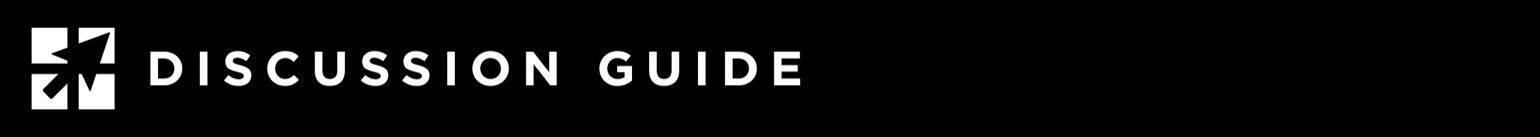 SELF-SACRIFICE1 Corinthians 9:19-23This discussion is based on the Friday Morning Men’s Fellowship study “Stand Firm”, available at https://leadmin.org/standfirm.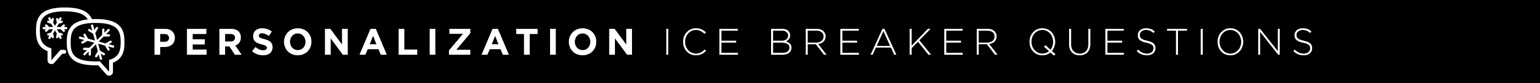 Use one of these to get the group talking about today’s topic:•	Have you ever given up something so that another family member or employee could benefit from it instead? What was it and why did you sacrifice?•	What is the greatest sacrifice someone (besides Jesus) ever made for you? If not for you, someone around you?•	What is a quirky or unusual fear that you have? 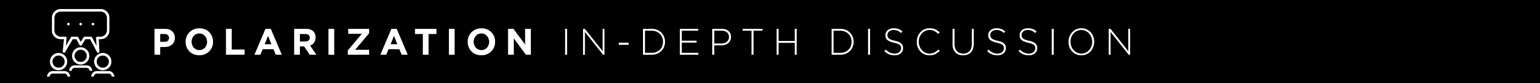 Go in-depth with these questions. Based on your available time, choose 3-4 that you believe are most thought-provoking:•	Read 1 Corinthians 9:19-20. What are some ways we might serve others in order to influence them toward Christ?•	Why is serving others important for a Christ-follower?•	How does serving others or making sacrifices for others help us to share our faith?•	Read 1 Corinthians 9:21-23. What is Paul explaining in these verses about his actions or restraint when it comes to sharing his faith?•	Why would we want to restrain ourselves from what we are free to do in order to share our faith? Do you have an example of an action you might refrain from for the sake of the Gospel?•	How are Christians seen in our culture and workplaces today? Does this help or hinder your ability to live out and share your faith?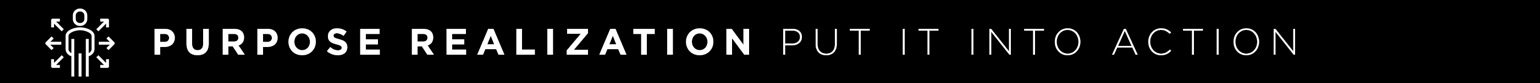 •	What is something you might want to sacrifice in your life or leadership for the sake of your faith? How will this help you personally and spiritually?•	Is there anything in your life or work that is a barrier to others when it comes to sharing your faith? What is it, and how might you adjust in order to build better relationships for the sake of the Gospel?•	What is one way you might serve others in the coming week that would be an example to them of faith in Christ?